FAIR BOARD MEETING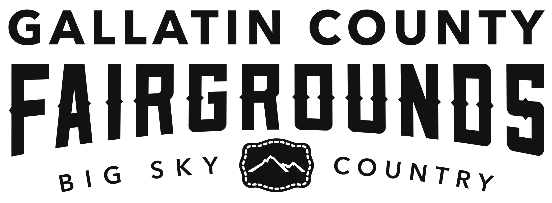 DATE: 		Tuesday, June 18, 2019TIME:		5:30 pmLOCATION:	BLG 4AGENDA: (subject to change at the discretion of the Board)Time	Topic	Presenter5:30 pm	1.0	Welcome	Jeff Wade1.1   	Pledge of Allegiance                         1.2   	Call for Attendance – Jeff Wade, Kelton Jensen, Brenda York, K.C. McLaughlin…no    quorum	1.3   	Review & Approval of Minutes of May 21, 2019 meeting – no quorum5:40  	2.0	Call for Public Comment - None 	Jeff Wade5:50 548pm	3.0    	Presentation	3.1     Wild Animal Events on Fairgrounds	Melanie Johnson, PETA               	Melanie Johnson, Sr. Campaign Dir., Wild Animal Division called in and requested that the board consider not allowing wild animal shows on the fairgrounds such as those contained in the Jordan Circus.  Presented a video of treatment during a show and at a training facility.  Concerns about the housing, shackling, separation from family units resulting human injury and death.  Illinois, New York, California have banned some or all forms of wild animal display. Chairman Wade inquired about the USDA involvement in policy development, Melanie Johnson indicated that USDA is under staffed and overwhelmed.  Discussion from board/staff about treatment of animal and Jordan Circus compliance.  6:10 626pm	4.0	Gallatin County Commission Report	Scott MacFarlane 		Working on budget – fair approval was easier than some.  Have estimated low, expect to have more due to economy.  6:20 535pm	5.0   	4H Report	Kelton Jensen		Kelton reported that numbers were good with 42 market beef, 8 goats and 157 swine.  They extension office had installed some flower gardens around their building and were looking to do more in the future.  Kelton introduced his intern, Makayla Paul, who was in attendance.6:30 620pm	6.0	Financial Report	Rachel May		Dennis presented the aging report indicating that the biggest portion was due to the billing of annual rentals.  The Lehrkind past due was being followed up by Marketing/Sponsorship. 	  6:40 541pm	7.0   	Marketing/Sponsorship Report	Carrie Gilman		Dennis reported that the marketing plan was in place as presented in the May meeting by Carrie Gilman.  The early sales were good, billboards and paper ads had been approved and/or where up and or scheduled to be run.6:50 544pm	8.0   	Competitive/Office Report		            Dennis reported that Linda had been working to finalize or cover some superintendent and judge positions.  Entries for static competitive have begun coming in.7:00 546pm	9.0   	Operations Report 	Kole Kuntz		Kole reported that bleacher and light projects are being completed as we speak and other than that staff is preparing for rentals and fair set up.  Lack of response from service groups for work projects.  Temp labor is beginning to respond.  One application for open full time position. KC asked what the temp positions were being paid. Kole responded $15/hour. 7:10 610pm	10.0   Manager Report	Dennis Voeller	10.1   Fair Update – detailing fair prep on all fronts to include Bronze Bonanza and Barnyard Brawl.  Advised the board that staff has received several requests for booth exclusivity or multiple booth discounts which the fair has declined. Discussion on a variety of formulas giving management flexibility to adjust to requests.  Board feedback is invited.  Inquired about board meetings during fair being at some other time than lunch – no decision so will stay the same as in the past.  Commercial indoor booth sales are slow so have made inquiry to farmers market for interest – no response yet.  Presented future fair programming considerations – pursue farmer market non-food vendor participation, expand history area, Bozeman Roundup one performance, add a working horse and driver, draft horse event, possible fair date move, evaluate need to sanction Bronze Bonanza or viability of same.Bozeman Stampede has made a request for a sign advertising sponsor year round, current policy precludes this as the fair should receive the revenue.  Options could be to extend event signage from one week to 6 weeks – not ideal.  Comments about the fairgrounds paying for the hard costs of the sign and selling it as an option to events. Haynes Pavilion is getting portion of the roof repaired in conjunction with GIF / BAHA project phasing. 	10.2   Board Member Responsibilities for Fair                                    Request for assistance from board as ushers and gate counter as possible.7:30 702pm	11.0		Business Items	Jeff Wade	11.1	  Secretary Appointment – GM advised to remove this from agenda	11.2   Other11.2   Confirm next board meeting – August 20 2019 – confirmed 8:30 704pm	12.0 	Adjournment	Jeff Wade  Jeff Wade, Chair   Michael Everts   Ann Marie Moran   Kelton Jensen  Brenda York, Vice Chair  K.C. McLaughlin   Tawnya Dykstra   Scott MacFarlane (Commission Liaison) 